ARRETE PLACANT UN FONCTIONNAIRE EN POSITION DE CONGE PARENTAL M……………………………….GRADE ……………………………………………..Le Maire (ou le Président) de ....................,Vu le code général de la fonction publique,Vu le décret n° 86-68 du 13 janvier 1986 modifié relatif aux positions de détachement, hors-cadres, de disponibilité, de congé parental des fonctionnaires territoriaux et à l’intégration ;Vu le décret n° 91-298 du 20 mars 1991 portant dispositions statutaires applicables aux fonctionnaires territoriaux nommés dans des emplois permanents à temps non complet,Considérant, la naissance de (nom et prénom de l’enfant) …………………………….. né(e) le ……………………………………….Vu la demande de ………………………………………., (grade, qualité) ………………………………………………………….. suivant lettre du ……………………… sollicitant le bénéfice d’un congé parental à compter du ……………. pour une durée de …….. mois (par périodes de deux mois à six mois renouvelables) ;A.R.R.E.T.E.Article 1er - 	A compter du ............................., M................................... né(e) le ....................., (grade, qualité) …………………………………………………………………, est placé(e) en position de congé parental pour une période de ……… mois allant jusqu’au ………………………………………….. inclus (par périodes de deux mois à six mois renouvelables).Article 2 - 	La présente période de congé parental est renouvelable.	L’intéressé(e) devra présenter un mois au moins avant l’expiration de la période en cours sa demande de renouvellement.Article 3 -	Dans cette position, le fonctionnaire n'acquiert pas de droit à la retraite, sous réserve des dispositions législatives ou réglementaires relatives aux pensions prévoyant la prise en compte de périodes d'interruption d'activité liées à l'enfant. Il conserve ses droits à l'avancement, dans la limite d'une durée de cinq ans pour l'ensemble de sa carrière. Cette période est assimilée à des services effectifs dans le cadre d'emplois.Article 4 - 	Le présent arrêté sera : - notifié à l'agent,- transmis au comptable de la collectivité,- transmis au Président du Centre de Gestion.	                                                                  Fait à .................................,	le .........................,	                                                                                          Le Maire (Le Président)	                                                                                                  (Nom, Prénom et signature),M. Le Maire  (Le Président) - certifie sous sa responsabilité le caractère exécutoire de cet acte,- informe que le présent arrêté peut faire l'objet d'un recours pour excès de pouvoir devant le Tribunal Administratif de Clermont Ferrand soit par voie postale : 6 cours Sablon CS 90129 63033 Clermont Ferrand cedex 1 ou bien par voie électronique sur le site internet : http://www.telerecours.frdans un délai de deux mois à compter de la présente notification.Notifié le : ………………Signature de l'agent :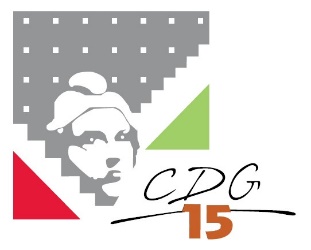 MODELES D’ARRETESMODELES D’ARRETESObjet : MISE EN CONGE PARENTAL D’UN AGENT TITULAIRE IRCANTECDate :03/2022